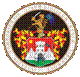 РЕПУБЛИКА СРБИЈААУТОНОМНА ПОКРАЈИНА ВОЈВОДИНАГРАД СОМБОРГРАДСКА УПРАВА                           КОМИСИЈА ЗА СПРОВОЂЕЊЕ ПОСТУПКА ЈАВНОГ НАДМЕТАЊА ЗА ДАВАЊЕ У ЗАКУП ДПЗ	На основу одељка 2. тачке 3. Одлуке о расписивању јавног огласа за давање у закуп и на коришћење пољопривредног земљишта у државној својини у граду Сомбору број 320-192/2018-II од дана 7.03.2018.године , подносим ФОРМУЛАР ЗА ПРИЈАВЉИВАЊЕСа прилозимаИме и презиме/назив понуђача:_______________________________________________________Адреса:_________________________________________________________________________Телефон:________________________________________________________________________јавно надметање  број: ____________________________________________________________КО______________________________________________________________________________Обишао/ла сам земљиште за које се пријављујем на надметање, дана ____.03.2018. годинеНисам обишао/ла сам земљиште за које се пријављујем на надметање, иако ми је пружена прилика за тоПрочитао/ла сам објављен оглас, упознат/а сам са његовим садржајем и прихватам све његове условеПрилог (фотокопије):   доказ о уплати депозиталична карта или очитана лична карта за личне карте са чипом за физичка лица;извод из привредног регистра (не старији од шест месеци до дана објављивања огласа) за правна лица;потврда о активном статусу у Регистру пољопривредних газдинстава у последње три године;У Сомбору, _____.03.2018.године_____________________________________________                                                                   Потпис понуђача/овлашћеног лица